2021-2022 Yaz Okulu Arasınav Programları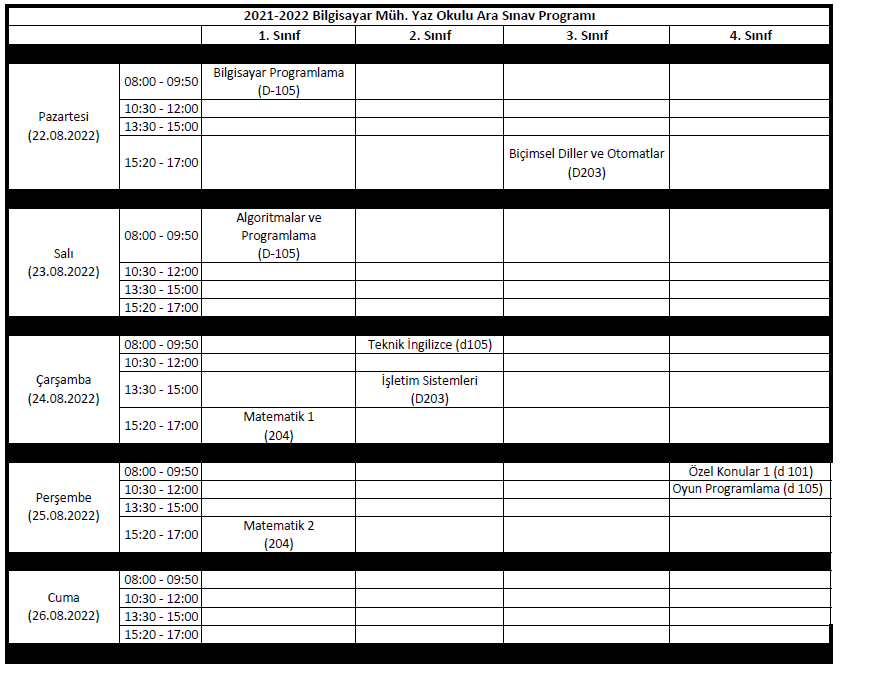 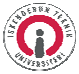 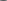 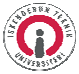 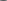 İNŞAAT MÜHENDİSLİĞİ BÖLÜMÜ 2021- 2022 YAZ OKULU ARASINAV PROGRAMI İNŞAAT MÜHENDİSLİĞİ BÖLÜMÜ 2021- 2022 YAZ OKULU ARASINAV PROGRAMI İNŞAAT MÜHENDİSLİĞİ BÖLÜMÜ 2021- 2022 YAZ OKULU ARASINAV PROGRAMI İNŞAAT MÜHENDİSLİĞİ BÖLÜMÜ 2021- 2022 YAZ OKULU ARASINAV PROGRAMI İNŞAAT MÜHENDİSLİĞİ BÖLÜMÜ 2021- 2022 YAZ OKULU ARASINAV PROGRAMI İNŞAAT MÜHENDİSLİĞİ BÖLÜMÜ 2021- 2022 YAZ OKULU ARASINAV PROGRAMI TarihSaatI. SINIFII. SINIFIII. SINIFIV. SINIF08:30-10:1010:30-12:00İNM2-4703 ÇELİK YAPILAR (*MKN-D203)13:30-15:10İNM2-2414 MÜHENDİSLİK EKONOMİSİ (*MKN-D202)15:20-17:0008:30-10:1010:20-12:0013:30-16:00İNM2-3503 YAPI STATİĞİ I (*MKN-D204)17:00-19:0008:30-10:1010:30-12:00İNM2-2311 YAPIM YÖNETİMİ (*MKN-D202)12:10-13.2013:30-15:1015:20-17:0008:30-10:1010:30-12.0012:10-13:1015:20-17:0008:30-10:3010:30-12:00İNM2-4709 DEPREME DAYANIKLI YAPILAR (*MKN-D202)13:30-16:00İNM2-3604 YAPI STATİĞİ II (*MKN-D204)16:00-17:00Not: * Tüm derslikler Makina Mühendisliği Bölümü'nde (Ek Bina) bulunmaktadır. Not: * Tüm derslikler Makina Mühendisliği Bölümü'nde (Ek Bina) bulunmaktadır. Not: * Tüm derslikler Makina Mühendisliği Bölümü'nde (Ek Bina) bulunmaktadır. Not: * Tüm derslikler Makina Mühendisliği Bölümü'nde (Ek Bina) bulunmaktadır. Not: * Tüm derslikler Makina Mühendisliği Bölümü'nde (Ek Bina) bulunmaktadır. Prof. Dr. Fatih ÜNEŞ Bölüm BaşkanıELEKTRİK-ELEKTRONİK MÜHENDİSLİĞİ BÖLÜMÜ
2021-2022 YAZ OKULU ARASINAV PROGRAMIELEKTRİK-ELEKTRONİK MÜHENDİSLİĞİ BÖLÜMÜ
2021-2022 YAZ OKULU ARASINAV PROGRAMIELEKTRİK-ELEKTRONİK MÜHENDİSLİĞİ BÖLÜMÜ
2021-2022 YAZ OKULU ARASINAV PROGRAMI22.08.2022
Pazartesi23.08.2022
Salı10:30-12:00Fizik I
(D 203)24.08.2022
Çarşamba25.08.2022
Perşembe26.08.2022
Cuma10:30-12:00Fizik II
(D 101)*Yaz okulu arasınavları A Blok'ta yapılacaktır.*Yaz okulu arasınavları A Blok'ta yapılacaktır.*Yaz okulu arasınavları A Blok'ta yapılacaktır.